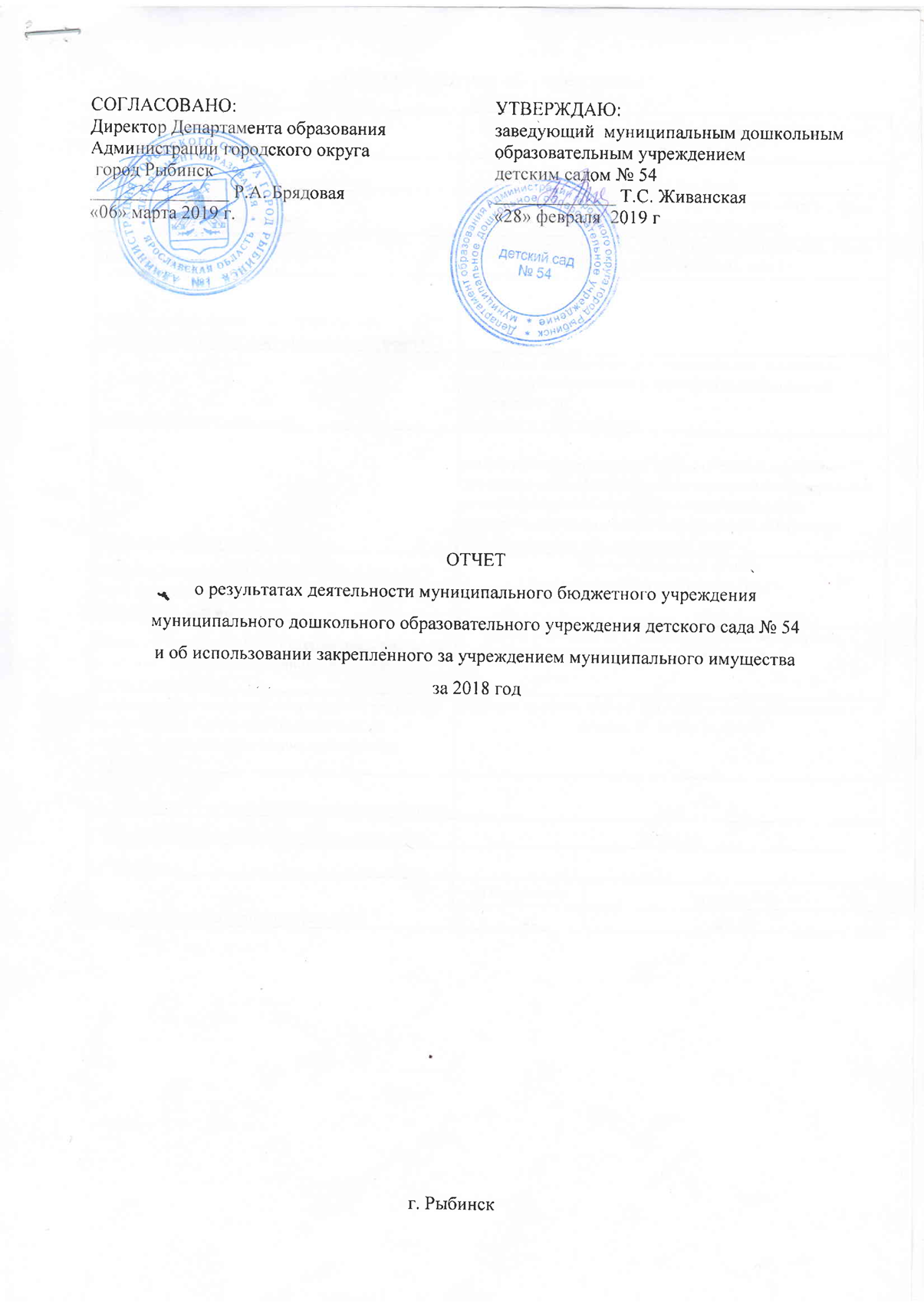 Общие сведения об учреждениив динамике в течение отчетного периода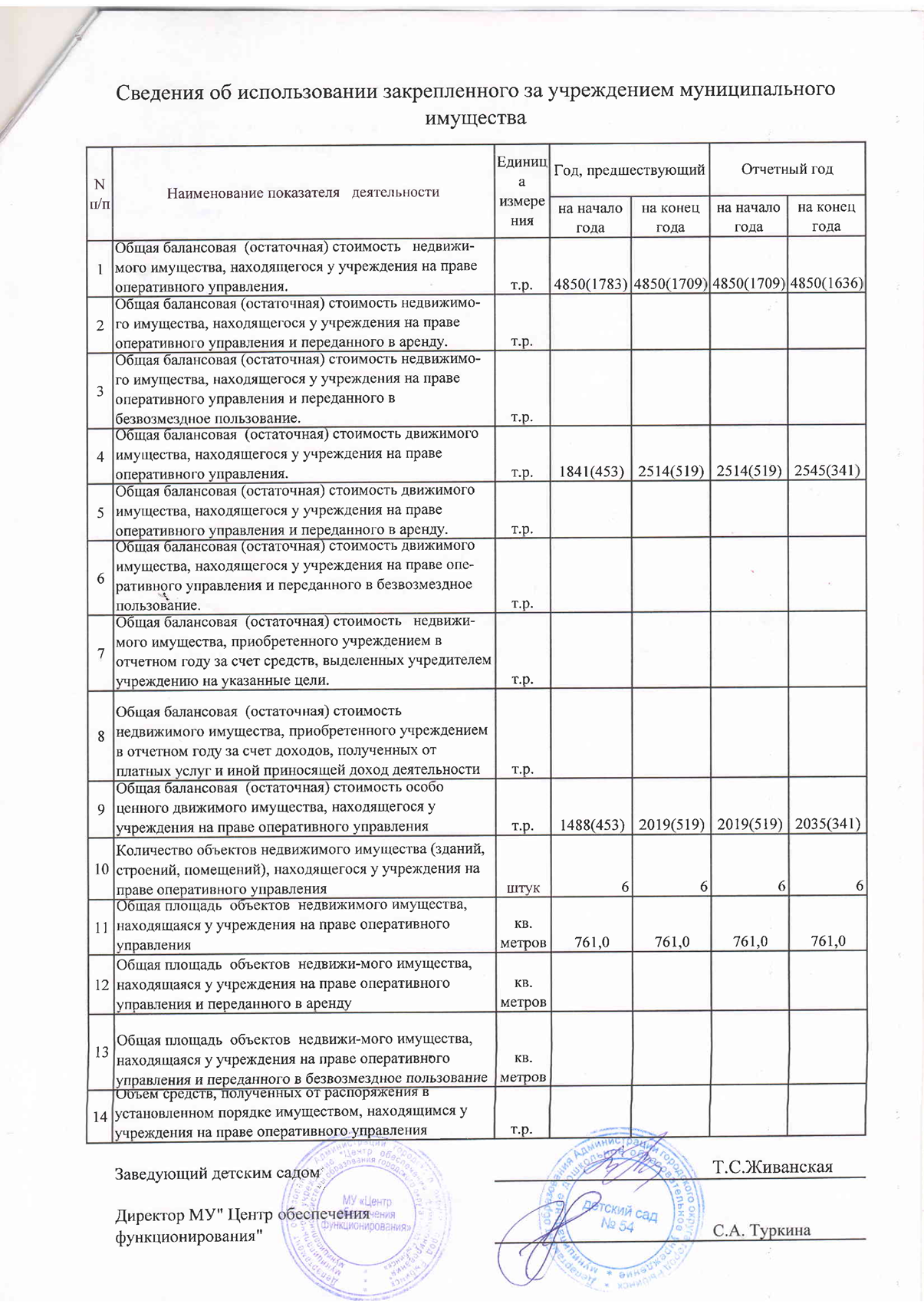 Полное наименование учреждениямуниципальное дошкольное образовательное учреждение детский сад № 54муниципальное дошкольное образовательное учреждение детский сад № 54Соращенное наименование учеждениядетский сад № 54детский сад № 54Место нахождения учрежденияРоссийская Федерация, [52907 Ярославская область, город Рыбинск. улица Кулибина, дом 5Российская Федерация, [52907 Ярославская область, город Рыбинск. улица Кулибина, дом 5Почтовый адресРоссийская Федерация. 152907 Ярославская область, город Рыбинск, улица Кулибина, дом 5Российская Федерация. 152907 Ярославская область, город Рыбинск, улица Кулибина, дом 5Перечень видов деятельности учреждения, соответствующий его учредительным док ментам:-основные виды деятельностиреализация основной общеобразовательной программы дошкольного образования в группах общеразвивающей направленности;присмотр и уход за детьмиреализация основной общеобразовательной программы дошкольного образования в группах общеразвивающей направленности;присмотр и уход за детьми-иныс ВИДЫ деятельностиРеализация дополнительных образовательных программ дополнительных общеразвивающих программ познавательной, речевой. физической. социально-коммуникативной и художественно-эстегической напрвленности; в том числе оказание платных образовательных услугРеализация дополнительных образовательных программ дополнительных общеразвивающих программ познавательной, речевой. физической. социально-коммуникативной и художественно-эстегической напрвленности; в том числе оказание платных образовательных услугПеречень услуг (работ), которые оказываются заплату в случаях, предусмотренных нормативными (правовыми) актамиприсмотр и уход за детьми; платные образовательные услугиприсмотр и уход за детьми; платные образовательные услугиПотребители услуг (работ). Которые оказываются заплату в случаях, предусмотренных нормативными (правовыми) актамидети в возрасте от 1 года 6 месяцев прекращения образовательных отношений.дети в возрасте от 1 года 6 месяцев прекращения образовательных отношений.Перечень разрешительных документов (с указанием номеров. даты выдачи и срока действия), на основании которых учреждение осуществляет деятельностьлицензия на право ведения образовательной деятельности от   18 октября 20 16 года №455/16лицензия на право ведения образовательной деятельности от   18 октября 20 16 года №455/16Среднегодовая численность работников учреждения24.624.6Средняя заработная плата работннков учреждения18 086,0018 086,00ПоказательКоличество штатных единиц учрежденияна начало годана конец голаКоличество штатных единиц учреждения29,3030,25Наименование показателя деятельностиЕдиницаизмеренияГод, предшествующий отчетномуГод, предшествующий отчетномуОтчетный год 201 8Отчетный год 201 81Изменение (увеличение, уменьшение) балансовой (остаточной) стоимостинефинансовых активов относительнопредыдущего отчетного годаБал.Ост.Бал.Ост.1Изменение (увеличение, уменьшение) балансовой (остаточной) стоимостинефинансовых активов относительнопредыдущего отчетного годаlO.l-0,42Общая сумма выставленных требований в возмещение ущерба по недостачам и хищениям материальных ценностей, денежных средств, а также от порчи материальных ценностейт.р.0.00.0Изменения (увеличение, уменьшение) дебиторской задолженности:т.р.-266,7-266,7292.4292.4В разрезе поступлений-266,7-266,7-26,7-26,7в разрезе  выплат:0,00,0319,1319,14Изменения (увеличение, уменьшение) кредиторской  задолженности:гр.-275,9-275,934,034,04в разрезе пост поступлений:4.54.5_32_0_32_04В разрезе выплат-280,4-280,42.02.05Доходы. полученные учреждением от оказания платных услуг выполнения), работт.р.982,5982,52 224,02 224,0Цены (тарифы) на платные услуги (работы), оказываемые потребителямрублей38,038,0148,4148,47Общее количество потребителей, воспользовавшихся услугами (работами) учреждения, в том числе:человек909087877бесплатными, в том числе по видам слуг:человек909087877платными услугами, в том числе по видам услуг:человек909087878Количество жалоб потребителейштук00009Информация о принятых мерах по результатам рассмотрения жалоб потребителейПоступления, в разрезе поступлений, предусмотренных планом финансово-хозяйственной деятельности учреждения:11ланФактПланФактПоступления, в разрезе поступлений, предусмотренных планом финансово-хозяйственной деятельности учреждения:гр.l l 865,7l l 475.023 933,423 302.4Выплаты, в разрезе выплат, предусмотренных планом финансово - хозяйственной деятельности учреждения:т.р.l l 865,710 801,823 933,422 5 10 2